Уважаемые коллеги!Зачисление детей в первые классы муниципальных образовательных организаций в 2023 году пройдет в соответствии с Приказом Министерства просвещения Российской Федерации от 02.09.2020 № 458 «Об утверждении Порядка приема на обучение по образовательным программам начального общего, основного общего и среднего общего образования» (далее – приказ 458, прилагается); Постановления Администрации города Екатеринбурга от 02.03.2023 № 493 «О закреплении муниципальных образовательных организаций за территориями муниципального образования «город Екатеринбург» (далее – постановление 493, прилагается); Постановлением Администрации города Екатеринбурга от 13.12.2019 № 2944 «Об утверждении Административного регламента предоставления услуги «Зачисление в образовательное учреждение» (проект документа находится на согласовании).С целью информирования граждан, проживающих на территории муниципального образования «город Екатеринбург», об особенностях приемной кампании 2023 года руководителям 157 подведомственных общеобразовательных организаций, которые в 2023/2024 учебном году осуществляют прием детей в первые классы, необходимо спланировать и повести следующие мероприятия.Не позднее 12 марта текущего года разместить на своих информационных стендах и официальных сайтах в информационно-телекоммуникационной сети Интернет: постановление № 493, информацию о количестве мест в первых классах на 2023/2024 учебный год. 18 и 25 марта текущего года организовать и провести Дни открытых дверей для родителей (законных представителей) будущих первоклассников. Время начала мероприятий с 10.00 и с 12.00 часов. В ходе мероприятий необходимо разъяснить родительской общественности города Екатеринбурга сроки  и способы подачи заявлений в общеобразовательные организации, закрепление территорий муниципального образования «город Екатеринбург» за конкретными общеобразовательными организациями в соответствии с постановлением № 493, рассказать о категориях детей, которым в соответствии с приказом 458 будет предоставлено первоочередное и преимущественное право зачисления, а также о документах, которые необходимо представить родителям, чтобы данное право было реализовано.          Также предлагаем обратить внимание родителей на то, что в связи с реорганизацией МКУ «Центр муниципальных услуг» лично подать заявление на обучение в школу и подтвердить его документами через данное учреждение можно будет только в период с 1 по 30 апреля текущего года. В ходе Дней открытых дверей предлагаем ознакомить родителей (законных представителей) будущих первоклассников с педагогами, которые будут осуществлять обучение будущих первоклассников. Рассказать об обновленных федеральных государственных образовательных стандартах, утвержденных Министерством просвещения Российской Федерации.  Для использования в работе направляем «Памятку для родителей по организации приема граждан в первый класс в 2023/2024 учебном году» и «Инструкцию по приему в первый класс 2023/2024» (прилагаются), которые необходимо разместить на официальных сайтах общеобразовательных организаций.Информацию о количестве родителей, посетивших Дни открытых дверей, руководителям общеобразовательных организаций необходимо к 27 марта текущего года направить заместителям начальников районных управлений образования для последующего представления в Департамент образования Кудиновой Т.Г. 
(№№ ОО, кол-во родителей, посетивших Дни открытых дверей 18 марта
(в 10.00/в 12.00), 25 марта (в 10.00/в 12.00).  1 апреля текущего года (с 8.00 до 20.00) организовать работу приемной комиссии. Информацию о месте размещения, времени работы приемной комиссии в течение всей приемной кампании 2023 года, а также ФИО ответственных работников, вошедших в состав приемной комиссии, номере телефона, по которому граждане смогут получить ответы на вопросы об организационных вопросах предстоящей приемной кампании, необходимо разместить на информационных стендах и официальных сайтах организаций в информационно-телекоммуникационной сети Интернет. С целью информирования граждан, проживающих на территории муниципального образования «город Екатеринбург», Департамент образования предлагает руководителям дошкольных общеобразовательных организаций разместить  «Памятку для родителей по организации приема граждан в первый класс в 2023/2024 учебном году» и постановление 493 на официальных сайтах дошкольных общеобразовательных организаций в период до 15 марта 2023 года. СПИСОК РАССЫЛКИк служебной записке от  № Департамент образованияДепартамент образованияДепартамент образованияНачальникам РУО, руководителям ОО, ДООСлужебная запискаСлужебная запискаСлужебная запискаНачальникам РУО, руководителям ОО, ДОО№Начальникам РУО, руководителям ОО, ДООНачальникам РУО, руководителям ОО, ДООО подготовке ОО к приемной кампании 2023 года О подготовке ОО к приемной кампании 2023 года О подготовке ОО к приемной кампании 2023 года Начальникам РУО, руководителям ОО, ДООПриложение:  в электронном виде.  в электронном виде.  в электронном виде.  в электронном виде.Заместитель начальника ДепартаментаЗаместитель начальника ДепартаментаЗаместитель начальника Департамента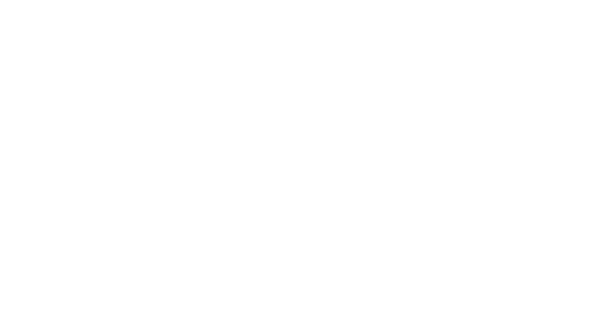 Е.В. КречетоваКудинова Татьяна Геннадьевна+7 (343) 304-12-43О проведении Дней открытых дверей№АдресатСпособдоставкиФИО и подпись получателя1Трекина Т.И. Начальник управления образования Верх-Исетского районаDocsVision2Шичинова О.Г. Начальник управления образования Железнодорожного районаDocsVision3Суворова О.С. Начальник управления образования Кировского районаDocsVision4Лежнина Т.В. Начальник управления образования Ленинского районаDocsVision5Кириченко Е.Ю. Начальник управления образования Октябрьского районаDocsVision6Яровикова Е.А. Начальник управления образования Орджоникидзевского районаDocsVision7Соколовская И.Р. Начальник управления образования Чкаловского районаDocsVision8Миронова О.В. Начальник управления образования Академического районаDocsVisionЗаместитель начальника ДепартаментаЕ.В. КречетоваКудинова Татьяна Геннадьевна+7 (343) 304-12-43